___________________________________________________________________________________________ Информация о компанииАкционерное общество «Кирово-Чепецкий кирпичный завод» - предприятие по выпуску лицевого керамического кирпича по технологии пластического формования.Высокое качество продукции, изготовленной на современном немецком оборудовании, подтверждено сертификатом соответствия ГОСТ 530-2012В ассортименте 138 видов лицевого кирпича ТМ «КС-Керамик»: 7 форматов, 4 типа лицевой поверхности и 16 оттенков от белого до тёмно-шоколадного. Производственные мощности позволяют изготовить кирпич по индивидуальному заказу.АО «Кирово-Чепецкий кирпичный завод» зарекомендовал себя как надежный производитель качественного лицевого кирпича европейского качества. Поставки кирпича ТМ «КС-Керамик» осуществляются во все регионы России и ближнее зарубежье автомобильным и железнодорожным транспортом. Благодаря широкой дилерской сети купить кирпич европейского качества по российским ценам доступно каждому застройщику и частному лицу.Богатая цветовая гамма, включающая в себя разновидности баварского стиля, а также фактуры лицевой поверхности позволяют создавать различные дизайнерские решения.Керамический кирпич ТМ «КС-Керамик» используется на значимо важных архитектурных объектах России, в строительстве храмов, многоэтажном и коттеджном строительстве, применяется для внутренней отделки помещений, облицовки печей и каминов. Это натуральный и современный материал Вашего дома для долгой и счастливой жизни!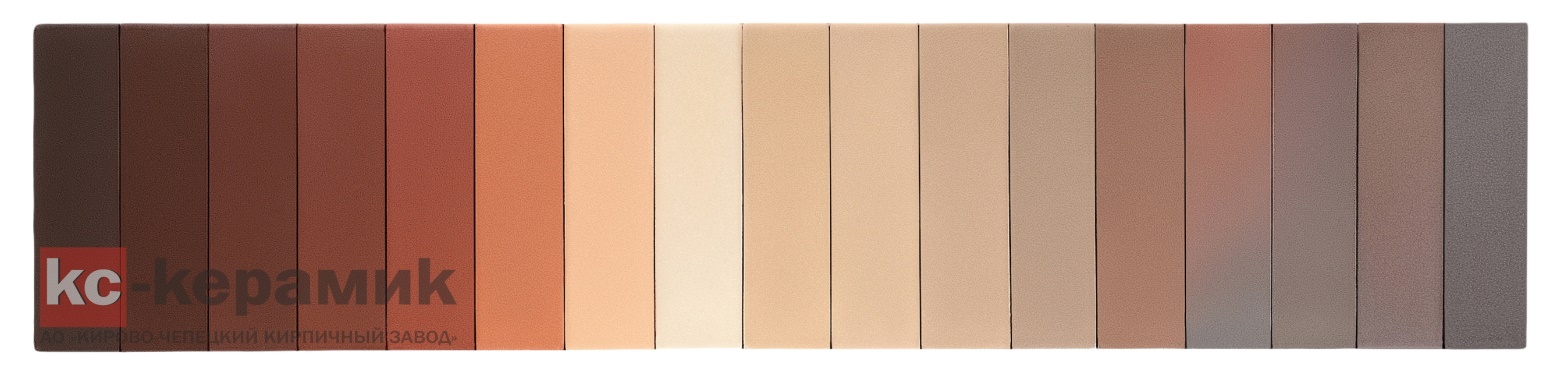 Россия, 613044, Кировская область, Кирово-Чепецкий район, ж/д станция Бумкомбинат, проезд Кирпичный, 1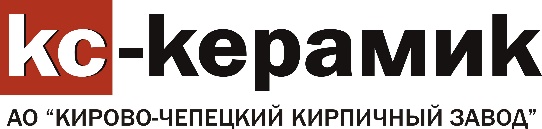 8(8332) 24-74-22 - Приемная8 (8332) 24-74-24 - Отдел продаж
8 912 330 64 82 - Коммерческий отделe-mail: sale@kckz.ru, сайт: www.kckz.ru